<Atomic bombings of Hiroshima and Nagasaki>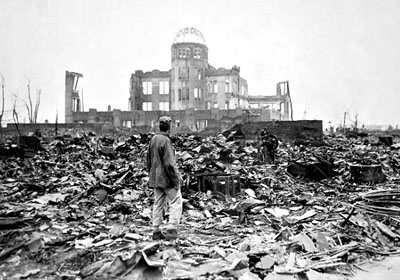 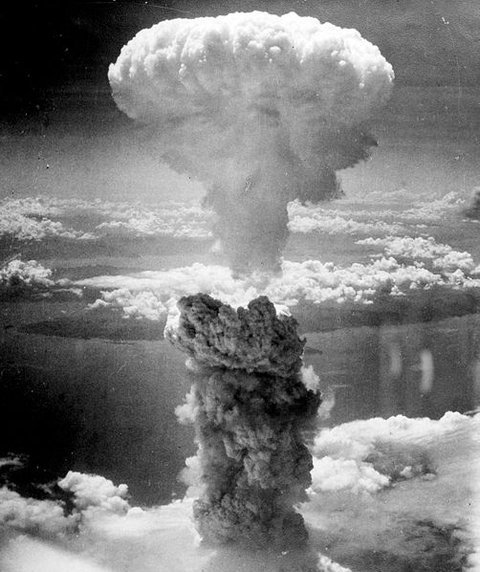 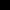 